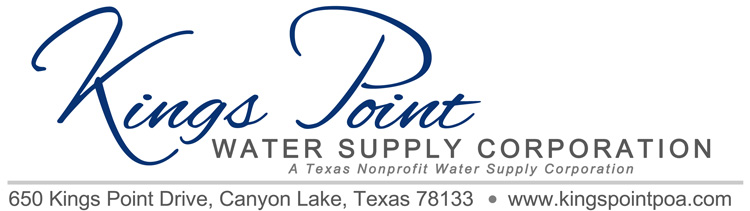 Notice of 2019 Annual MeetingThe Board of Directors hereby gives notice of the Annual Meeting of the Kings Point Water Supply Corporation. The meeting will take place on Saturday April 13 2019, beginning at 10:00 a.m. at the Kings Point Pavilion at Canyon Lake, Texas.NOTE:  Since only 2 candidates applied for the open Director positions, we will NOT have an election at this meeting.  Candidates have been vetted and approved  by the Board of Directors.Agenda:Call to OrderDetermination of QuorumProof of NoticeIntroduction of Board of Directors and OfficersAdoption of Standing RulesApproval of Previous Annual Meeting MinutesReports of Directors and Officers                              A.  Treasurer’s Report  (Financial Report)                              B.  President’s Report  (Budget Overview)      8. Operator Report      9. Discussion     10. Election Results - Resolution             Brief remarks from the newly elected Board members     11. Adjournment